ESTADO DO RIO GRANDE DO NORTECÂMARA MUNICIPAL DE SÃO JOÃO DO SABUGIREQUERIMENTO Nº. 005/2022Requeiro a V. Ex.ª, com base no artigo 154 do Regimento Interno e ouvido o plenário desta casa, requer que seja enviado ofício ao DNOCS, solicitando que seja feita a limpeza do primeiro sangradouro do Açude Público Santo Antônio, no município de São João do Sabugi-RN. JUSTIFICATIVA EM PLENÁRIO		        Sala das Sessões, em 23 de fevereiro de 2022.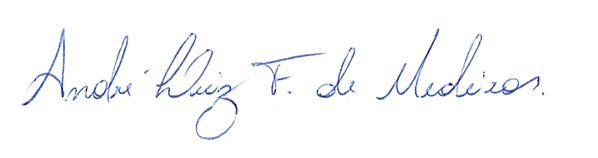 __________________________________________________                  BRAZ ROBSON DE MEDEIROS BRITOVEREADOR - AUTOR